STUDENT & PARENT HANDBOOK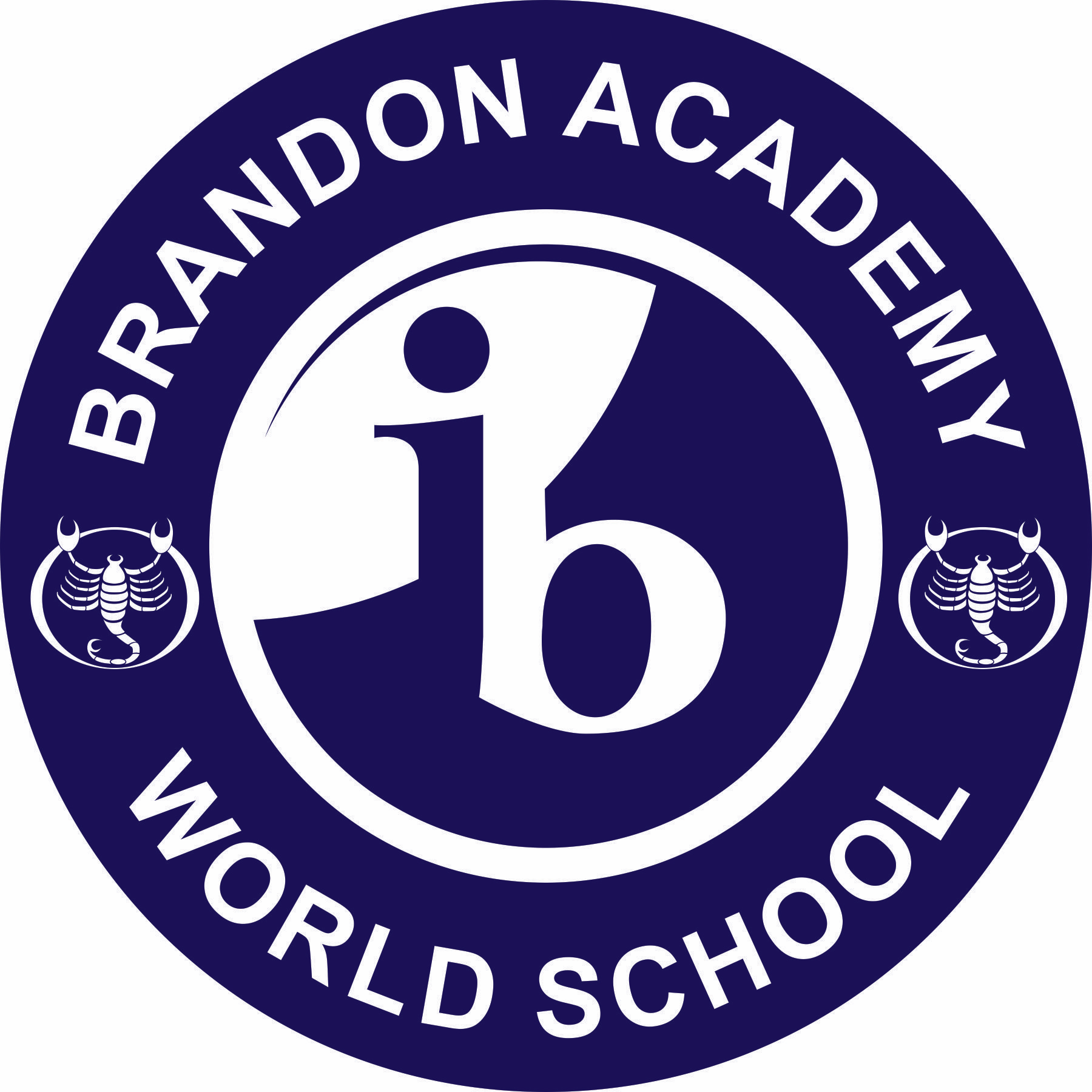 A National Blue Ribbon SchoolQUALITY EDUCATION In an ATMOSPHERE OF RESPECT801 Limona RoadBrandon, Florida 33510(813) 689-1952Fax (813) 651-4278www.brandon-academy.comMISSIONThe mission of Brandon Academy is to educate young people in an environment of respect coupled with commitment to quality education in a challenging program for average to above average ability students.PHILOSOPHY	Brandon Academy is dedicated to quality education and developing well-rounded young people.  Serving students in pre-kindergarten through high school, we seek to provide a challenging curriculum with flexibility to meet the individual needs of average to above average students.	Believing that success in life is dependent on students being well-rounded.  Brandon Academy places a strong emphasis on reading, mathematics and the sciences.  The program is balanced with artistic creativity, Spanish, computer, physical education, writing and problem solving.  Program goals and objectives are carried out in an environment, which is friendly and vibrant, and enhanced by a speakers bureau and off-campus travel.	Parents are encouraged to be an active part of their child’s program.  Newsletters, parent conferences, school functions, and volunteer time keep parents active in and informed about the school community.	Brandon Academy’s faculties have, at minimum, their B.A. or B.S. degrees.  Continuous faculty development allows for teachers to prepare for the challenges facing our young people today.	Students, parents, and faculty work together in an environment supported by open communication and community pride.  Well-rounded respectful children with a positive attitude toward learning are the end result of the Brandon Academy school program.ACCREDITATIONInternational Baccalaureate World SchoolFlorida Council of Independent SchoolsFlorida Kindergarten CouncilNational Blue Ribbon SchoolSCHOOL POLICIES AND REGULATIONSACADEMIC ASSIGNMENTS & TESTSAll written assignments should be corrected and returned to the students within one week.  Tests should be corrected and returned no more than two days after they are given.  Term papers should be corrected and returned within ten days of the date they are received by the teacher.ADMISSIONAdmission is open for average to above average students.  Acceptance to Brandon Academy is based upon results of a comprehensive testing program.  For younger students particularly, emotional development and readiness are as important to a child’s success in school as intellect and achievement.The admission-testing program covers developmental readiness, reading readiness, intellect, and achievement in subject matter areas.  The results are used for instructional placement.Group placement is determined by developmental age, emotional maturity, and level of achievement.Testing for the fall begins in January.  Since space and student enrollment are limited, our applications are processed on a “first come, first served” basis.  Interested parents should contact the Academy as early as possible.ADMISSION INFORMATIONDeposit for school year is due by February for returning students, upon acceptance for new students.Enrollment contracts shall be signed and returned with the deposit for continuing students and at the time of acceptance for new students.Final acceptance of students and grade level placement will be determined by the administration, based on evaluation of test results and academic progress.Enrollment is understood to be for the full school year.All students are expected to meet the academic standards and follow all policies and regulations of the school.Brandon Academy reserves the right to dismiss a student whose presence in the school is considered to be detrimental to the best interest of the student or to their fellow students.Brandon Academy believes it is essential to the accomplishment of our mission that a positive working relationship exists between parent/guardian and the school.  The school reserves the right to terminate or not renew a student’s enrollment contract if the school reasonably concludes the actions of a parent or guardian makes such a positive relationship impossible or seriously interferes with the school’s accomplishment of its educational purposes.Brandon Academy reserves the right to refuse readmission to any student at the beginning of any semester.A student whose tuition is more than 30 days in arrears may not return to school until the account is brought current.No student will be denied admission based on race, color or national origin.ADMISSION REQUIREMENTSNEW STUDENTSComplete all registration formsProvide copies of all testing or report cards from previous school(s).Earn satisfactory scores on our “Entrance Testing”.  The principal will determine grade level placement.A copy of the child’s Birth Certificate.  Students must be four years old prior to October 30th of the current school year to be considered for entrance into Pre-Kindergarten.  Students must be five years old by October 30th to be considered for Kindergarten.  Entrance into First grade requires successful completion of a Kindergarten Program.All entering students are required to have an updated record of immunization.  These health records must be filed in the office prior to the start of school.Students in grades PreK-High School should be in uniform on the first day of school.  Deposit, enrollment contract and book and lab fees must be in order prior to the first day of attendance.  Deposits are non-refundable.RETURNING STUDENTSA deposit is due by February for the next school year.  Enrollment contracts will be signed at this time.  This deposit assures your spot for the fall.  It is non-refundable.Satisfactory completion of the previous grade in academics, conduct and work habits.Required health forms on file.  Students entering Pre-Kindergarten through high school must have a current physical on file to comply with Florida State Law.ATTENDANCE POLICIESA.  NOTIFICATION OF ABSENCEParents are requested to call the school if possible to report their child’s absence. Absences should be reported to the Main Office by calling 813-689-1952 extension 0.  Make-up work that cannot be sent electronically may be picked up after 3 pm in the Main Office.C. ABSENCES A student who is absent more than 35 days during the school year will be required to repeat the entire school year at the same level.  A conference with the Homeroom teacher will be held after 10 absences. D. MAKE-UP WORKGeneral policy:  All assignments missed during absences are required to be completed. Parents should request work to be sent home for extended absences.  All make-up work is due within a reasonable time frame determined by the teacher.Field Trip Absence:  Students schoolwork may be assigned beforehand if possible.  Students will not be penalized for missed assignments and tests; they will be accountable for the completion of these upon their return to school.  The teacher will determine a reasonable time for completion.Middle/High School:  In the event of an absence the student will be responsible for getting their assignments.  Check the Remind text, email instructor or call a classmate.  If the text needed is not at home, the teachers will be understanding and will make accommodations so students can complete their assignments.  Students are encouraged to handle the arrangements themselves – remember, as middle school and high students it is important to accept responsibility.  It is the responsibility of the student to schedule a time for make-up quizzes and tests or arranging any additional help from the teacher.  An absence the day before an announced test does not excuse a student from that test.  ASSIGNMENT BOOKSStudents in grades fourth through 8th grade will be given a monthly calendar for use in their binders.  High school students will receive a planning calendar.Teachers supervise the recording of assignments in primary grades through fifth.  It is expected that older students will be able to use the monthly calendar on their own.  If your child has trouble with this requirement and needs supervision please speak to the teacher.BIKE RIDERSBike riders are to lock their bikes.  Bike riders will be dismissed after car line is complete and students have been moved to aftercare.Parents of bike riders should review safety issues with the children.  All students are expected to abide by safety and road rules.  Any student not following the rules for safe riding will not be allowed to ride a bicycle to school.  Helmets should be worn.  A permission form for riding the bike should be written and signed by the parent/guardian and will be filed in the student’s cumulative file.BOOK BAGSStudents in grades PK3 – K use a Brandon Academy tote.  Students in grades 1– High School are encouraged to use book bags as a means of protection for textbooks, binders and other school materials.  Bags should be of a manageable size and fit beneath the student desk.  Parents are urged to check book bags daily for notices and other important information.Rolling book bags are not permitted at Brandon Academy.BOOKSParents pay a non-refundable rental fee in July for student textbooks.  Students are responsible for the care of all textbooks and materials used at Brandon Academy.  Parents are expected to pay for all lost or damaged school materials.  BUSINESS OFFICEAny parent having business in the Business Office should park and come inside.  Please do not leave your car running or park in the driveway.  The business office may be reached by telephone at extension #115.  CARPOOLSPlease form carpools if possible.  Carpools help our traffic situation greatly by cutting down on the number of cars in the car line.CELL PHONE USAGEWhile students are allowed to have cell phones at school, they are to remain off until 3:30.  Students should not send or be receiving calls and/or texts while on campus.  Parents who need to contact their child should do so through the school office rather than their cell phone. Cell phone policies are stated in our Educational Technology Responsible Usage Police (eTRUP) that is signed by both parents and students at the beginning of the school year.  Students not adhering to this policy will have it confiscated where it can be picked up in the School Office by a parent during school hoursStudents who need to use the phone during the school day, may use the phone in the Main Office with teacher permissionCLASS ASSIGNMENTSThe school reserves the right to determine proper placement for students.  Each child’s “style of learning” is of paramount importance to how we place students.Class assignments are determined by many factors, some of the most important being academic achievement, motivation for learning, maturity, work habits, attention span, and social adjustment.  Please do not overemphasize the importance of where your child is placed.  There are chances for different groups to come together often for classes or activities such as field trips, physical education classes, lunch, recess, etc.  The children in each grade level have opportunities to make friends with students in all of the different groups.We are sorry we cannot accept parental request for teachers.CLASSROOM VISITATION BY PARENTSParents are encouraged to visit classrooms, however, this is to be done after a parent requests an appointment prior to the visit.  Teachers are directed to refer parents, who make unscheduled visits, to the office so that appointments can be made as required.  We ask parents to cooperate with this policy, so that our teachers’ attention is not taken from their students.CLINICThe clinic is housed in the Administration Office that may be reached by calling 689-1952, ext. 0.CLUBSKindergarten:  S.T.I.N.G., Special Time for Interesting New Growth.Grades 1-2:  Students will have an opportunity to rotate through a variety of club options.Grades 3-5:  Choose two clubs; one for each semester.Middle School:  This group has a choice of several clubs.  Club choices are made in September and are for one (1) year.  High School:  All students are able to join various HS clubs that will meet during club days and also during lunch.COMMUNICATION WITHIN OUR SCHOOLParents are encouraged to keep open lines of communication with teachers.  Our faculty has many opportunities to keep you informed on behalf of the students at Brandon Academy.  Orientation, ParentsWeb, Remind texts, parent/teacher conferences, our website (www.brandon-academy.com), phone calls, emails, informal notes, and classroom newsletters are some of the tools we use to communicate with families.  If you have a concern, please share it!  Take the problems to the person involved in the matter or an administrator.  As problems arise, it is best to take care of the situation as soon as possible.  If you allow the problem to sit until a later time or share it with someone who cannot remedy the problem it only becomes worse.Classroom issues must go to the teacher prior to contacting an administrator.  If you are not satisfied with the resolution to the matter at the immediate level, please take the matter to the next level, and then to the Head of School.COMMUNICATION-PARENT1.  Grades are posted on RenWeb on a weekly basis.  The purpose is to allow parents and student to monitor their progress throughout the grading period.  2.   Report Cards are issued four times a year.  All entries by the teacher on your child’s report cards are the result of careful evaluation.  High School students will be given semester grades only. 3.  General communication between parent/parent, school/parent, and community/parent is very important to the survival of Brandon Academy.  Any concerns that arise should be discussed with the appropriate parties rather than other parents or friends within the community.  Going to the proper place for information will many times keep misinformation from becoming rumor.CONFERENCESConferences are scheduled throughout the school year.  Should a parent require a conference, an appointment may be scheduled through the teacher.CONFERENCES WITH ADMINISTRATIONIf it becomes necessary for a parent/administrator conference, please call ahead for an appointment.  This enables the administration to be prepared with the necessary information and time to address your concerns.COUNSELING AND GUIDANCEThere is no Guidance Counselor on campus.  If you feel your child is in need of counseling please contact one of the administrators and they will be happy to recommend a number of professionals for your family.CUMULATIVE RECORDSAny records going to other schools must be channeled through the principal.  Individual teachers are not to be directly contacted with records request.  All check sheets, which are requested for outside services, as well as teacher recommendations for receiving schools, will be sent directly to the school.  We do not permit parents to hand carry these documents.CURRICULUM AND INSTRUCTIONIn keeping with our philosophy of Education, the instructional goal at Brandon Academy is to provide a challenging quality curriculum, which encourages students to progress and maintain the highest standards of academic instruction.Instructional materials are selected to meet the scope, sequence and standards of excellence set for each course.The major emphasis is on basic skills at all levels, Pre-K – High School.  Supplementary subjects such as art, computer, media skills, music, physical education and Spanish are enrichment areas.  The curriculum is designed for the average and above average student with materials selected in light of a diagnostic approach to instruction.LOWER SCHOOL DIVISION-GRADES PK3 THROUGH 5Language Arts and Math take priority in Lower School with science and social studies enriching the program.The learning experience of Lower School is based on the level of development the child has reached.  For example, in the first year of school, when the child’s attention span is short, teaching periods are short.  The teaching period is lengthened as attention spans lengthen.  Brandon Academy emphasizes “success” and self esteem as an important part of the students’ school experience.  Reading is given the primary attention as the academy considers it the basic key to future learning.  Reading development is carefully planned, painstakingly carried out and faithfully evaluated to assure maximum progress.Children also participate in science, social studies, language arts, art, music, computer, library skills, physical education and Spanish.  This provides an interesting and well-rounded program for our Lower School students.Academic excellence is stressed at Brandon Academy, but not at the expense of the child’s physical and emotional growth.  Children are encouraged to find acceptance within themselves as individuals.  Lower School provides the foundation for the academic program of the Academy.  A strong foundation is a prerequisite to the learning activities of Middle School.UPPER SCHOOL DIVISION – GRADES 6-11The Brandon Academy program is specifically designed for average to above average children who have completed the basic skills of reading, language arts, and arithmetic.  Students are ready to expand and refine these skills as well as use them in other subject areas.The learning experiences are based upon the student’s level of development and needs.  During the Middle/High School years the student develops an independent self-concept.  While continuing to provide an environment for academic excellence, we strive to help nurture a positive self-image.English grammar, literature, vocabulary, written composition, mathematics, physical education, science and social studies form the core of the curriculum.  Our curriculum is open-ended so that the child’s abilities and initiative are the only limits to learning.*Detention:  Middle school students serve detention on Wednesdays.  A two-day lunch detention or may be used if a student misses a scheduled detention.  The detention may be given for academic or behavioral reasons. *Electives:  Students will choose elective classes during the summer.  Once an elective is full, students will go to waiting list for their first choice and be placed in their second choice elective.   *Lockers:  Each student will be responsible for his/her locker.  A MASTER combination lock must be purchased by the student and the combination must be given to the homeroom teacher the first day of locker issue.  Students will be able to use their lockers during specific times each day, as well as before and after school.  Lockers are the property of Brandon Academy and may be searched at any time.*Changing Classes:  Students will have two (2) minutes between classes.  This time should be used wisely as students will not be admitted to their next class without a tardy slip.  Excessive tardiness will result in detention and/or reduction of conduct grade.*Grades/Evaluation:  The grading scale used at Brandon Academy is 90-100=A, 80-89=B, 70-79=C, 60-69=D, 0-59=F.  There are four kinds of grades:  class work, homework, quiz and test.  Homework will be given daily, unless otherwise stated, it is due the following school day.  All assignments must be completed, or a grade of “0” will be recorded.*Community Service:  Community service is strongly encouraged for all students.  Those students who wish to be considered as candidates for the National Junior Honor Society & National Honor Society are required to have a record of service form on file at the school.*Honor Code – Students attending Brandon Academy will feel a sense of responsibility for maintaining the high moral and ethical standards set forth in the handbook.  Such empowerment will promote a sense of school pride and spirit.  This honor system, which promotes discipline and accountability, is based on self-respect and respect for others in the Brandon Academy community.  This includes students, faculty, staff, parents, and alumni.  The Honor Code provides individuals the opportunity to develop physically, emotionally, and academically in an atmosphere of trust.  The Honor Board will handle all Honor Code violators.  This Board will consist of faculty, administrators and students elected by their peers.  There is a separate Honor Board for middle and high school.DROP-OFF AND PICK-UP OF STUDENTSBrandon Academy cannot assume responsibility for students who are delivered to school before 7:45am due to our inability to provide adult supervision in the classrooms and on the playground.  Therefore, students who are delivered to school before 7:45am will be required to attend the Extended Day Program, in our media center, at a cost to the parents.Parents are reminded that in order to prevent traffic back-ups on Bates Avenue in the mornings, students should be ready to depart the cars immediately.  Parents should then move off of the school grounds.  Parents are to pick-up and deliver their children to the assigned area of the Traffic Plan and follow all the procedures involved in the Traffic Plan.  Safety Patrols (A.M.) and teachers (P.M.) will be on hand to assist with the loading/unloading of the students.  Please do not block driveways or use our neighbors’ yards for turning around.  They deserve to have access to the roads and have their yards maintained.  Please be courteous and considerate – we must respect their wishes. Finally, do not park in the reserved spots from 7:45-3:15.Car Line Gossip:  Dismissal is a time of day where gossip or misinformation seems rampant.  As adults we need to be sensitive to the fact that both will destroy people and programs.  If you feel you have heard or been told something that makes you uncomfortable, please see an administrator immediately.  Often what is on the streets is not the correct information.  If the concern is valid, we need to be able to act on the information.  If information is untrue, you can save yourself a lot of anxiety by getting the correct facts from the administrative staff.  High School Student Parking:  Students who are able to drive to school must register their vehicle with the Front Office and fill out the appropriate form associated with it.  DELINQUENCYParents are reminded that report cards will be held by the school if charges, book debts, etc., have not been paid at the time of their distribution.  These records are also held if the parent becomes delinquent with the Extended Day fees or tuition.DISMISSALPLEASE FOLLOW THE DISMISSAL PLAN CAREFULLY!  We have worked with the Hillsborough County Sheriff’s Office to develop the safest plan for our campus.  Our student’s safety is extremely important to us; therefore, we ask that you follow the following at pick-up/dismissal:1. 	Always follow the direction of the patrols.  Remember you may be the parent of a patrol someday.Always pull as far into the driveway as possible.Stay with your vehicle.When parking on Bates, please be certain to use the crosswalk at the end of our driveway.The speed of your vehicle should not exceed 5 MPH. Please do not park and wait outside classroom doors or windows, as it is distracting to students and teachers.No parking on street sidewalks.  The county has informed us they will ticket or remove your automobile.Please make certain that all adults who will be picking up your child know our procedures.DO NOT TALK ON YOUR CELL PHONE in carline.  This is for the children’s safety.Do not turn left into the front driveway during arrival or dismissal time 7:45 – 8:05 or 3:00 – 3:45.DISCIPLINEDiscipline is an important part of school life.  Students are expected to maintain control and a positive relationship with their peers and faculty.  It is the aim of the Administration and Faculty to promote, through policy and regulations, high moral standards and self-respect in an atmosphere conducive to learning.Listed are some specific behaviors expected at Brandon Academy:Students are to respect faculty, staff and peers.Students are expected to have high moral standards; therefore, physical or non-physical intimidation, fighting, profane language, inappropriate behavior and cheating are not tolerated.Care of school property is expected.  Parents and students are responsible for the replacement, repair of, or payment for malicious damage to such.Students are expected to keep the school facilities and grounds in an orderly state.  Spitting and other such ill-mannered behavior are unacceptable.Dangerous items are not permitted.IPODs, Cell Phones, CD players, or electronic games are not be used while at school.  See eTRUP policy for specific details in Grades 4-11Students are not to leave school grounds, until dismissal at 3:15pm, without permission from their parents or teacher.BullyingThere is zero tolerance for bullying at Brandon Academy.  However, there is a distinction between intimidating behavior and normal social interaction.  From primary grades and through middle school, students go through various stages of social development.  Among these would include learning to relate with others and testing boundaries.  The forming of these social skills is important in childhood development.   Realizing this difference & its importance, the administration will determine the appropriate distinction.   Consequences:Students will be made aware of the discipline system the first week of school.  Consequences on dealt with on a case-by-case basis by the administrative team.DRESS CODE REQUIREMENTSAll students will wear a school uniform.  No substitutions are made for any part of the uniform.  Non-uniform days are determined by Administration.  The Faculty and Administration interpret appropriate dress.  It is encourage that students’ names should be on the inside of all uniforms.  All uniforms are to be in good repair, the appropriate size, and fit without being baggy or tight.  Shorts, pants and skirts are to be worn at waist level.The uniform consists of the following:Boys Navy Blue or Grey pants or shorts.  Cargo shorts or pants are not permittedNavy Blue, Grey or White short or long sleeve polo shirt with school logo.  Uniform sweatshirts will be permittedHigh School students are allowed to wear black uniform shirtsShoes must be closed toe.  No flip-flops, slides, crocs or sandalsStudents should be clean and neatly groomed.Earrings are not permitted.  If prior to school year, they must be taken outExtreme haircuts, hair color (unnatural, multi-colored, etc.) and length are not permitted for boys.Girls – Lower SchoolPlaid jumper/navy or grey jumperNavy Blue or Grey shortsPlaid, navy blue or grey skortNavy Blue or Grey pants or caprisNavy Blue, Grey or White short or long sleeve polo shirt with school monogram (tucked in)Navy Blue polo dressNavy Blue or Grey cardiganBlack, brown or navy closed toe shoes or saddle oxfords or white sneakersFlip-flops or sandals are not permittedWhite, navy or black socks or white, navy or black leotard tightsUniform sweatshirts will be permitted.Students should be clean and neatly groomed.Extreme haircuts and colors are not permitted for girls.Skirt and short lengths should be to the end of the child’s hand or longer.Two-tone hair colors are not permitted.Girls – Middle and High SchoolNavy Blue or Grey skirt, skorts, shorts, pants, or caprisNavy Blue, Grey or White short or long sleeve polo shirt with school monogram.  Only High School students are allowed to wear black uniform shirts Navy Blue or Grey cardigan Black, brown or navy closed toe shoes or saddle oxfords or white sneakersFlip-flops or sandals are not permittedSolid white, navy or black socks or white, navy or black tightsUniform sweatshirts will be permitted.  Excessive jewelry is not appropriateMake-up (light) may be wornStudents should be clean and neatly groomedExtreme hairstyles and colors are not permittedSpecial Dress Code GuidelinesWednesday ShirtsWednesday shirts are sold in the Business Office and may be worn every Wednesday with appropriate bottomsUniform bottoms are not required with the Wednesday shirt.Team / Class ShirtsStudents may wear their team/class shirts on designated days with uniform bottomsFree Dress Students are still expected on free-dress days to choose appropriate clothing. On any of the above special dress days, the following will not be permitted:  Halter-tops, midriff tops, female exercise gear (bike pants or spandex), t-shirts with inappropriate slogans or advertising, short-shorts, excessively baggy pants, etc.PLEASE USE GOOD JUDGMENT IN ORDER TO CONTINUE TO EARN FREE DRESS PRIVILEGES.Teachers will speak with students who are dressed inappropriately. Brandon Academy sweatshirts will be considered uniform on cold days.  Hats, caps, and sunglasses are to be worn only outside.  These items must be appropriate but not permitted inside.  Special t-shirts may be worn on the designated days such as Wednesday Shirts or Team/Class Shirts.  NOTE:  for any Team/Class shirts, uniform shorts are requiredBody piercing other than ears is not permitted.Polo shirts must be purchased at Brandon Academy.  All others may be purchased through Land’s End. See website for details.P.E. Uniform:  There is a standard P.E. uniform for grades 4 and above.   This will consist of navy Brandon Academy shorts and a Brandon Academy t-shirt.  These uniforms must be purchased at the school store.EMERGENCY COMMUNICATIONIn case of an emergency situation where we need to close the school or disseminate information quickly, please check the website, Remind text and school wide emails.EXTENDED DAY PROGRAMYou may choose to enroll your child in supervised care before and after school.  The hours for this program are as follows:	Before School Care:  7:00 – 7:45am	After School Care:  3:30 – 6:00pm*Students must be picked up by 6:00PM or a fine of $1.00 per minute will be imposed.  This must be paid in cash at pickup.  Phone 689-1952, ext. 115.*High School students will be supervised until 4:00.  Parents are expected to have their high school student picked up by them.EXTRA-CURRICULAR EVENTSStudents are encouraged to be involved in extracurricular activities.  However, students on campus outside of regular school hours must be supervised by an adult or placed in our aftercare program.  This is a safety issue and exceptions will not be allowed.FAMILY PROFILEEach family will complete a family profile form that contains emergency contact numbers, medical profile, field trip permission slips and other important information for their children who attend Brandon Academy.FIELD TRIPSVisits to local museums, theaters, libraries, places of business, etc., are an integral part of our program.  Parents help to chaperone and may also be asked to drive on these trips.  Dress for field trips is the Brandon Academy uniform unless otherwise specified by the teacher. We are sorry that we cannot permit any non-enrolled children on Brandon Academy field trips.  This is an insurance issue so please do not ask for us to make exceptions.Parents who wish to be considered as drivers should have their driver’s license and insurance card on file in the front office.Parents pay an Activity Fee to cover all local/non-overnight field trips.  FIELD TRIP GUIDELINES FOR PARENTSParents volunteering, as drivers, on field trips, should not give anything to eat or drink or make any unscheduled stops including the local drive thru, this is unfair to all students who are not traveling in your vehicle.  Also, it is to protect children against food allergies and parental preferences of which you may not be aware.Once students are in your vehicle, buckle all seatbelts.  No students are to sit in the front sets without parent permission.Supervision is the key to safety.  Count heads!  Be certain you are capable of supervising all students in your care.  Any students who become a problem during a field trip should be immediately reported to the teacher.An adult must supervise students needing to use the restroom when on a trip.  Please take your entire group or have another chaperone take the child to the restroom for you.The teacher in charge should handle all discipline.Under no circumstances is a child to change carpools, leave early, or alter tour groups without the permission of the supervising teacher.FIELD TRIPS OUT OF TOWNThe school reserves the right to group students for field trips.  Chaperones are expected to follow the grouping rules the teacher designates.Out of town field trips are often expensive.  All fees for these trips must be paid in full for the child or parent to attend.If a student is unable to participate in a field trip, for any reason, he or she is still required to complete the same academic work or project required of students participating in the trip.  Students who are not going on the fieldtrip are required to attend school.  Field trips are considered an important part of the Brandon Academy curriculum and count as regular school days.FIRE DRILLSFire drills will be held monthly.FORGOTTEN ITEMSBooks, homework, etc., which your child has forgotten are not to be brought to their classroom.  Bring such items to the office and the office staff will see that these items are delivered to your child.FUNDRAISERSParticipation in fundraisers at Brandon Academy is by your choice only!  When we do plan a fundraiser, you have our assurance that we will always attempt to offer quality products for family and friends in return for your kind donations.GUEST SIGN-IN AND BADGESAnyone not employed by the school should check in at the front office.  Visitor badges are visible clues that you have been “OK’d” in the front office.  Parents and students can help us to be a safer campus by steering “strangers” to the front office.HOMEWORKA. Primary (K-2) 30-45 minutes per evening, Monday through Thursday, can be expected.  Exceptions to this may be make-up work or long-term projects.B. Intermediate (3-5) 45-60 minutes per evening, Monday through Thursday, can be expected.  Exceptions to this may be make-up work or long-term projects.C. Middle School – 1-1.5 hours per evening, Monday through Thursday, can be expected.  Exceptions to this may be make-up work or long-term projects.  There are no tests or quizzes on Mondays or the first day after a holiday/extended weekendD. High School – 2-2.5 hours per evening, Monday through Friday, can be expected. Exceptions to this may be make-up work or long-term projects.  NOTE:  Homework is work, which a student is capable of doing independently.  Students who spend more time than that specified may be completing daily class work.  Parents should contact the teacher when there are concerns.HONOR CODE (For middle and high school students)Preamble:With the following policies and procedures, students attending Brandon Academy will feel a sense of responsibility for maintaining the high moral and ethical standards set forth in the student handbook. Such empowerment will promote a sense of school pride and spirit.This honor system, which promotes discipline and accountability, is based on self-respect and respect for others in the Brandon Academy community. This includes students, faculty, staff, parents, and alumni. The Honor Code provides individuals the opportunity to develop physically, emotionally and academically in an atmosphere of trust.Honor Code:On my honor I will do my own work, uphold the ideals of Brandon Academy, protect the good name of the school and see that all others do the same, I vow to leave the school greater and better than it was given to me.I will do my own work both in and out of school. I will not plagiarize the work or ideas of others, nor will I allow another student to use any part of my work as his or her own.I will not lie. I will not forge the signature of another student, my parent, a teacher or authority on notes or school documents including reports, tests or other communication.I will report myself to the Honor Board for any infringement of the above rules and regulations. I will ask another student to report him/herself to the Honor Board for any infringement of these rules and regulations. I will report to the Honor Board another student who fails to report himself when asked to do so.Brandon Academy Honor Code ProceduresA student will report him/herself to the Honor Board for infractions of the Honor Code. This reporting by the individual involved at the request of a peer or teacher. The student will appear before the Honor Board for a hearing that will include the Honor Board and the faculty sponsor/principal.The student will fulfill the decision of the Honor Board fully.A second appearance before the Honor Board within the same school year will result in a meeting with teacher/principal/parent as well as the normal Honor Board appearance. The result of this meeting will be decided by the principal and could include suspension.A third offense will result in a meeting of the Principal/Head of School/parents. The result of this meeting will be decided by the Head of School and could include dismissal from Brandon Academy.INCLEMENT WEATHERPhone lines must remain available during an emergency situation, such as tornadoes, hurricanes or severe weather.  Come to the MAIN OFFICE and your child will be dismissed to your care.  No one leaves the school unless they are signed out.  If school has been cancelled or an early dismissal is called, radio and TV stations will be advised.  Please check website, social media and Remind texts for alerts.Brandon Academy follows the Hillsborough County School District Plan for closing of schools.  If the county closes, we will close.  If we are able to reopen before the public schools, you will be notified by phone tree or local news.LABELING OF CLOTHINGOur uniforms should be labeled with your child’s name, first and last.  Any exterior garments such as jackets and sweaters should also be labeled.LOST AND FOUNDLocated in the Aftercare room.  Items will be held for one nine week period only.  Items not claimed at the end of the nine weeks will be donated to charity.LUNCHESStudents may bring a lunch or order from our monthly menu.  Those bringing a lunch may also bring a drink or purchase one from the vending machine.Every month your child will take home a monthly calendar.  You and your child will decide which days of that month he/she wishes to order lunch.  You will mark the calendar with an X.  At the bottom you will total your X’s and send a check for each X.This will result in your having to pay for lunch only every month rather than every week.  It will also result in much less bookwork for our teachers.If a child is absent on a day he/she bought lunch that lunch is lost with no refund.If we are aware your child does not have a lunch, your child will be provided a peanut butter and jelly sandwich and a glass of water for their lunch.  This is provided as an extra cost determined by the school.  All peanut allergies should be reported to the clinic and front office.MEDICATIONIn accordance with the State of Florida Health Department’s regulations, Brandon Academy is not allowed to dispense medication without parental permission.Parents must register their child’s medication with the school office.  Medication will be dispensed to the child in accordance with the written directions of the prescribing physician.  The office has forms on file in order for school officials to dispense medication.  All prescription medication must be in prescription bottles from the drugstore.  Parents are asked to send a spoon with liquid prescriptions in a labeled bag.NON-CUSTODIAL PARENT POLICIESAll communications generated by the school will be available to the custodial, parent, step-parent(s) and the non-custodial parent alike.  Similarly, both natural (as well as step-parents) will be granted permission to schedule a visit the school or schedule to participate in school sponsored trips regardless of who is paying the fees.Given the unique legal situations of families, the school may make exceptions to the policy, particularly in the case of removal of the student from the school campus by the non-custodial parent.  This issue should be addressed to the administration at the time of the signing of the enrollment contract.Should there be court orders limiting the non-custodial parent’s access to the student or student information, Brandon Academy requires a copy of the court order to become part of the student’s permanent file.PARKINGParallel parking on Bates is acceptable if you do not block the sidewalk.  Any cars that are blocking the sidewalks risk being ticketed by the county.  There is plenty of parking in the lot on Telfair.PARTY INVITATIONSParty invitations should not be sent to school for distribution unless all students in your child’s class have been invited.PARENT TEACHER ORGANIZATIONBrandon Academy has a PTO organization. For further information, please contact the Front Office.  PROMOTION POLICYA student who fails one subject may be promoted to the next grade level on probation if…The student’s academic deficiencies in that subject are satisfactorily remediated during summer tutoring (minimal of 30 hours.)Students must submit written verification of attendance and a report of satisfactory progress.  This must be submitted one week prior to the beginning of the new school year or the student will be retained on the previous grade level.Any student who fails two or more subjects could be automatically retained at his present grade level for the next school year.PROTECTION OF CHILDREN WHILE AT SCHOOLThe gates in the front and back of the school are locked from 8-3 daily.  Parents should enter the school through the Main Office to check inAt no time will a child be released to anyone other than his custodial parent or guardian unless a written request is sent to the school.The child must be picked up in the front office by parents for an early dismissal or medical appointment.Employ caution when entering or leaving the drive at Brandon Academy.  Students are passing or changing classes and all adults should, therefore, be alert.  The Speed Limit on the driveway is 5mph.REPORT CARDSStudents will receive a Report Card every 9 weeks.  Please see the calendar for the dates.  High School students will receive semester report cards SAFETYAt Brandon Academy, we believe student safety is of prime importance.  We know that our school’s parents feel strongly about safety, as well.  Therefore we ask that you always follow our rules.  They were created with the safety of all on campus in mind.STANDARDIZED TESTINGBrandon Academy gives a standardized test each spring to students in grades K-8  High School students do standardized testing in the Fall.  .  This information is helpful to our faculty for placement, remediation and acceleration.  Parents will receive the results following testing.There are no make-up days available.  Please plan for your children to be present on all testing dates.  See the school calendar and do not plan outside family trips.SICK CHILDRENThe school will notify the parents when a child becomes ill at school.  Please do not send your children to school if they are not feeling well, have thrown up in the last 24 hours or have a fever.  Children may be signed out in the Front Office.SCHOOL NOTICESBulletins, calendars, and announcements are placed on our website.  At times it may be sent home during the school year.  In Lower School, check your child’s folder.  In Middle & High School, check your child’s book bag.SEXUAL HARASSMENT POLICY1. Definition:Harassment is when a person continually teases, annoys, threatens, or insults another person, either physically or verbally.Sexual Harassment is when a person bothers another person using sexual words, pictures, gestures or conduct that the other person would find offensive.  Sexual harassment can also occur when a person is forced by his or her location or situation to see or overhear sexual comments, gestures, or conduct that he or she finds offensive.1. Who might be involved?Anyone, regardless of age, race, gender, etc., can be involved in sexual harassment.Example of sexual harassment:A person is being harassed if one or more of the following occurs, and this behavior is unwanted and unwelcome:a. Sexual comments, name-calling, jokes or gesturesb. Suggestive commentsc. Being “Sexually Rated” by an individual, for example, on a scale from 1-10d. Being pressured to go out with someonee. Being touched, grabbed or pinched in a sexual wayf. Being brushed up against in a sexual wayg. Others spreading sexual rumors about that personh. Having clothing pulled at in a sexual way i. Being shown, given, or forced to look at photographs, drawings, or messages of a sexual naturej. Placing messages/graffiti written about a person on a computer screen, bathroom wall, etc.k. Being forced to kiss someone or engage in a sexual activityl. Having clothes pulled off or downInformation to those being sexually harassed:Clearly tell the harasser to stopIf the harassment continues, tell a teacher or school administrator.  The adult will record what has happened or assist you in writing the details, and the administrator will investigate.Report the incident immediately to your parent or guardian4. Explanations of “Confidentiality” and “Retaliation”:Confidentiality must be maintained as much as possible during any sexual harassment investigation.  Confidentiality is maintained when the identity of the people involved or the circumstances surrounding the incident are kept private.  For example you do not maintain confidentiality if you tell your friends that John Doe or Jane Doe sexually harassed you.Retaliation is defined in the dictionary as meaning “to pay back (an injury) in kind”.  When a person is alleged to have engaged in any sexual harassment, the common reaction of that person is to be angry, and want to pay them back (retaliate).   Retaliation must not occur.Examples of retaliation are:Attempting to discuss the matter in any way while it is under investigationSpreading rumorsFollowing the personBecoming physical in any wayDestroying propertyUsing the telephone or computer to retaliate in any way.To minimize the risk of being sexually harassed:DOKeep your hands to yourselfThink before you speakDON’TTouch anyone in an inappropriate wayKeep asking a person to go out with you when they have already said NOBe in a room alone with a person with the doors closedMake remarks that have sexual overtones or implicationsIf you have been sexually harassed:DOTell your problem to a person who can help you figure out what to do to fix itAvoid being alone with the person who has harassed youDON’TThink that if you ignore the problem, it will go awayTARDINESSTardiness is detrimental to the student and disruptive to the educational process.  Students should be in their classrooms by 8:00am and at the beginning of any class period.The procedures for tardiness are as follows:1.AM-Students should report to the office to obtain a Tardy pass in order to enter the classroom after 8:00am.2.Medical Appointment – A student should report to the office with his/her parent or a written excuse to obtain a Tardy Pass.3.Tardiness between classes – Middle/High School:  The student must receive a Tardy Pass from the previous teacher.  The pass is given to the receiving teacher.TECHNOLOGYComputer Labs are not available to students without direct adult supervision.  A supervising adult monitors all Internet access.  Students will be asked to sign an Acceptable Use Policy (eTRUP) before using the Internet.  Parents will also be expected to read over this information, discuss it with your child and return the Agreement to school.Internet privileges may be revoked if misuse is found.  Serious violation of the Internet Policy can result in your child being dismissed.TUTORINGOccasionally, private tutoring will be recommended.  Many of our staff members tutor after school.  Your child’s principal will be happy to assist any family in arranging for an appropriate tutor. VOLUNTEERSVolunteers are a welcome addition to our school.  There are many opportunities for parents and grandparents to volunteer.  You may contact the classroom teachers and specialist to see how you can volunteer your time.  Children love to see their parents on campus!If you are volunteering on campus or for field trips, please help us with your confidentiality.  It has happened that a parent helping in a class reported another child’s (not their own) behavior or progress to that child’s parent.  We know that you, like us, would not want a child to be hurt or a parent disappointed by such unprofessionally given information.  The school and its staff strive to present such information to parents about their children in a timely and professional manner.WEB SITEWe are very proud of our web site.  Please be certain to explore our school at, www.brandon-academy.com.  Look for the new links to all forms, important dates and directions to events.  Be sure you have activated your ParentsWeb account in order to have access to the above information.YEARBOOKSYearbooks are included in the Book/Lab fees.  Information flyers about advertising opportunities will be sent out the first semester.WHO TO CALLClassroom concern				TeacherLunches					Classroom Teacher or Front OfficeHead of School				Nicholas Rodriguez						689-1952 ext, 116Lower School Division Head 			Sondra Cliggitt						689-1952, ext. 111Upper School Division Head			Dominick Giombetti689-1952, ext. 113Assistant Division Head			Brian Galzerano						689-1952, ext. 124Absences:					689-1952, ext. 0General Information:				689-1952, ext. 0Business Office:				689-1952, ext. 115Clinic						689-1952, ext. 0Athletics					Brian Galzerano689-1952, ext. 124